ГЛАВА  ГОРОДА  ЭЛИСТЫПОСТАНОВЛЕНИЕВ соответствии с Градостроительным кодексом Российской Федерации, статьей 28 Федерального закона от 6 октября 2003 года  № 131-ФЗ «Об общих принципах организации местного самоуправления в Российской Федерации», Положением о публичных слушаниях в городе Элисте, утвержденным решением Элистинского городского Собрания от 31 августа 2006 года № 4,постановляю:Провести 10 июня 2022 года в 15.00 часов собрание участников публичных слушаний по прилагаемому проекту решения Элистинского городского Собрания «О внесении изменений в Генеральный план города Элисты» по вопросам:1) включения в зону индивидуальной жилой застройки (до 3 эт.), с исключением из зоны улично-дорожной сети, земельного участка с кадастровым номером 08:14:030356:61 площадью 635 кв.м., расположенного по адресу: Республика Калмыкия, город Элиста, ул. Островского, № 38 «Б»; 2) включения в зону индивидуальной жилой застройки (до 3 эт.), с исключением из зоны малоэтажной высокоплотной жилой застройки (до 3 эт.) и зоны улично-дорожной сети, земельного участка с кадастровым номером 08:14:040106:31 площадью 563 кв.м., расположенного по адресу: Республика Калмыкия, город Элиста, поселок Аршан, улица Родниковая, № 19/2;3) включения в зону индивидуальной жилой застройки (до 3 эт.), с исключением из зоны улично-дорожной сети, земельного участка с кадастровым номером 08:14:030801:98 площадью 600 кв.м., расположенного по адресу: Республика Калмыкия, город Элиста, улица Сахалинская, № 66; 4) включения в зону индивидуальной жилой застройки (до 3 эт.), с исключением из зоны подцентров малоэтажной жилой застройки и зоны улично-дорожной сети, земельного участка с кадастровым номером 08:14:030427:629 площадью 600 кв.м., расположенного по адресу: Республика Калмыкия, город Элиста, улица Шебенеры, №15;5) включения в зону индивидуальной жилой застройки (до 3 эт.), с исключением из зоны улично-дорожной сети, земельного участка с кадастровым номером 08:14:030107:40 площадью 600 кв.м., расположенного по адресу: Республика Калмыкия, город Элиста, улица Цаган Сар, №11; 6) включения в зону торговых и коммерческих объектов, с исключением из зоны зеленых насаждений и зоны пляжей, земельного участка с кадастровым номером 08:14:030501:1408 площадью 400 кв.м., расположенного по адресному ориентиру: Республика Калмыкия, город Элиста, 10 микрорайон, южнее д. 15; 7) включения в коммунальные зоны, с исключением из зоны торговых и коммерческих объектов, земельного участка с кадастровым номером 08:14:000000:3997 площадью 720 кв.м., расположенного по адресному ориентиру: Республика Калмыкия, город Элиста, улица им. Хрущева Н.С., южнее АЗС «Багеш»;8) включения в коммунальные зоны, с исключением из зоны зеленых насаждений и зоны улично-дорожной сети, земельного участка с кадастровым номером 08:14:03061:146 площадью 2926 кв.м., расположенного по адресу: Республика Калмыкия, город Элиста, улица С. Кирова, №155; 9) включения в зону индивидуальной жилой застройки (до 3 эт.), с исключением из зоны улично-дорожной сети, земельного участка с кадастровым номером 08:14:030639:1184, площадью 468 кв.м., расположенного по адресу: Республика Калмыкия, город Элиста, улица Т. Хахлыновой, № 20; 10) включения в зону индивидуальной жилой застройки (до 3 эт.), с исключением из зоны зеленых насаждений, земельного участка площадью 550 кв.м., расположенного по адресу: Республика Калмыкия, город Элиста, улица Мечникова, №2;11) включения в зону индивидуальной жилой застройки (до 3 эт.), с исключением из зоны улично-дорожной сети, земельного участка с кадастровым номером 08:14:030427:464 площадью 600 кв.м., расположенного по адресу: Республика Калмыкия, город Элиста, переулок им. Шарапова М.С., №12; 12) включения в зону индивидуальной жилой застройки (до 3 эт.), с исключением из зоны улично-дорожной сети города и зоны зеленых насаждений, земельного участка с кадастровым номером 08:14:030365:5 площадью 600 кв.м., расположенного по адресу: Республика Калмыкия, город Элиста, улица Южная, № 5; 13) включения в зону коммерческих и торговых объектов, с исключением из зоны многоэтажной жилой застройки (5 эт. и выше) и зоны культовых объектов, земельного участка с кадастровым номером 08:14:030509:11 площадью 777 кв.м., расположенного по адресу: Республика Калмыкия, город Элиста, улица Хомутникова, №2, строение № 4; 14) включения в коммунальные зоны, с исключением из зоны зеленых насаждений и улично-дорожной сети, земельного участка с кадастровым номером 08:14:030232:1423, площадью 485 кв.м., расположенного по адресу: Республика Калмыкия, город Элиста, ул. В.И. Ленина, № 7, строение 10;15) включения в зону индивидуальной жилой застройки (до 3 эт.), с исключением из зоны зеленых насаждений и зоны улично-дорожной сети, земельных участков с кадастровыми номерами 08:14:030635:1129, 08:14:030635:1130, 08:14:030635:215 общей площадью 1200 кв.м., расположенных по адресу: Республика Калмыкия, город Элиста, пер. Восточный, № 14;16) включения в зону общественных центров, с исключением из зоны торговых и коммерческих объектов, земельного участка площадью 597 кв.м., расположенного по адресному ориентиру: Республика Калмыкия, город Элиста, ул. Кирова.2. Возложить подготовку и проведение собрания участников публичных слушаний по указанным вопросам на Комиссию по подготовке Правил землепользования и застройки города Элисты.3. Поручить Комиссии по подготовке Правил землепользования и застройки города Элисты:подготовку и опубликование оповещения о начале публичных слушаний в газете «Элистинская панорама» и размещение оповещения на официальном сайте и информационных стендах Администрации города Элисты;проведение экспозиции;проведение собрания участников публичных слушаний;подготовку и оформление протокола публичных слушаний;подготовку и опубликование заключения о результатах публичных слушаний.4. На весь период проведения публичных слушаний организовать экспозицию по вопросам, указанным в настоящем постановлении, в здании Администрации города Элисты, расположенном по адресу: город Элиста, ул. Ленина, 249, 1 этаж, с 9.00 часов до 18.00 часов.5. Назначить председательствующим на собрании участников публичных слушаний Первого заместителя Главы Администрации города Элисты Шурунгова К.А.6. Определить, что письменные извещения о желании участвовать в слушаниях и предложения по вопросу слушаний от жителей города Элисты направляются на имя Первого заместителя Главы Администрации города Элисты Шурунгова К.А. и будут приниматься отделом архитектуры и градостроительства Администрации города Элисты по адресу: город Элиста, ул. им. Номто Очирова, д. 4, каб. 212 со дня публикации настоящего постановления в газете «Элистинская панорама» по 4 июня 2022 года в рабочие дни с 9.00 часов до 18.00 часов (перерыв с 13.00 часов до 14.00 часов).7. Информацию о месте проведения собрания участников публичных слушаний опубликовать в газете «Элистинская панорама» не позднее 6 июня мая 2022 года. 8. Опубликовать настоящее постановление в газете «Элистинская панорама» и разместить на официальном сайте Администрации города Элисты в сети «Интернет» не позднее 28 мая 2022 года.9. Контроль за исполнением настоящего постановления возложить на Первого заместителя Главы Администрации города Элисты Шурунгова К.А.Глава города Элисты                                                                            Н. ОрзаевРоссийская ФедерацияРеспублика КалмыкияЭлистинское городское Собраниешестого созываРЕШЕНИЕ № ___В соответствии с Федеральным законом от 6 октября 2003 года           № 131-ФЗ «Об общих принципах организации местного самоуправления в Российской Федерации», Градостроительным кодексом Российской Федерации, с учетом протокола публичных слушаний и заключения Комиссии по подготовке Правил землепользования и застройки города Элисты о результатах публичных слушаний, предложения Администрации города Элисты (постановления Администрации города Элисты), руководствуясь статьей 20 Устава города Элисты,Элистинское городское Собрание решило:1. Внести в карту планируемого размещения объектов (схему проектируемого состояния территории) Генерального плана города Элисты, утвержденного решением Элистинского городского Собрания от 1 июля 2010 года № 1 (с изменениями), следующие изменения:1) включить в зону индивидуальной жилой застройки (до 3 эт.), исключив из зоны улично-дорожной сети, земельный участок с кадастровым номером 08:14:030356:61 площадью 635 кв.м., расположенный по адресу: Республика Калмыкия, город Элиста, ул. Островского, № 38 «Б», согласно схеме № 1 Приложения к настоящему решению; 2) включить в зону индивидуальной жилой застройки (до 3 эт.), исключив из зоны малоэтажной высокоплотной жилой застройки (до 3 эт.) и зоны улично-дорожной сети, земельный участок с кадастровым номером 08:14:040106:31 площадью 563 кв.м., расположенный по адресу: Республика Калмыкия, город Элиста, поселок Аршан, улица Родниковая, № 19/2, согласно схеме № 2 Приложения к настоящему решению;3) включить в зону индивидуальной жилой застройки (до 3 эт.), исключив из зоны улично-дорожной сети, земельный участок с кадастровым номером 08:14:030801:98 площадью 600 кв.м., расположенный по адресу: Республика Калмыкия, город Элиста, улица Сахалинская, № 66, согласно схеме № 3 Приложения к настоящему решению; 4) включить в зону индивидуальной жилой застройки (до 3 эт.), исключив из зоны подцентров малоэтажной жилой застройки и зоны улично-дорожной сети, земельный участок с кадастровым номером 08:14:030427:629 площадью 600 кв.м., расположенный по адресу: Республика Калмыкия, город Элиста, улица Шебенеры, №15, согласно схеме № 4 Приложения к настоящему решению;5) включить в зону индивидуальной жилой застройки (до 3 эт.), исключив из зоны улично-дорожной сети, земельный участок с кадастровым номером 08:14:030107:40 площадью 600 кв.м., расположенный по адресу: Республика Калмыкия, город Элиста, улица Цаган Сар, №11, согласно схеме № 5 Приложения к настоящему решению; 6) включить в зону торговых и коммерческих объектов, исключивиз зоны зеленых насаждений и зоны пляжей, земельный участок с кадастровым номером 08:14:030501:1408 площадью 400 кв.м., расположенный по адресному ориентиру: Республика Калмыкия, город Элиста, 10 микрорайон, южнее д. 15, согласно схеме № 6 Приложения к настоящему решению; 7) включить в коммунальные зоны, исключив из зоны торговых и коммерческих объектов, земельный участок с кадастровым номером 08:14:000000:3997 площадью 720 кв.м., расположенный по адресному ориентиру: Республика Калмыкия, город Элиста, улица им. Хрущева Н.С., южнее АЗС «Багеш», согласно схеме № 7 Приложения к настоящему решению;8) включить в коммунальные зоны, исключив из зоны зеленых насаждений и зоны улично-дорожной сети, земельный участок с кадастровым номером 08:14:03061:146 площадью 2926 кв.м., расположенный по адресу: Республика Калмыкия, город Элиста, улица С. Кирова, №155, согласно схеме № 8 Приложения к настоящему решению; 9) включить в зону индивидуальной жилой застройки (до 3 эт.), исключив из зоны улично-дорожной сети, земельный участок с кадастровым номером 08:14:030639:1184, площадью 468 кв.м., расположенный по адресу: Республика Калмыкия, город Элиста, улица Т. Хахлыновой, № 20, согласно схеме № 9 Приложения к настоящему решению; 10) включить в зону индивидуальной жилой застройки (до 3 эт.), исключив из зоны зеленых насаждений, земельный участок площадью 550 кв.м., расположенный по адресу: Республика Калмыкия, город Элиста, улица Мечникова, №2, согласно схеме № 10 Приложения к настоящему решению;11) включить в зону индивидуальной жилой застройки (до 3 эт.), исключив из зоны улично-дорожной сети, земельный участок с кадастровым номером 08:14:030427:464 площадью 600 кв.м., расположенный по адресу: Республика Калмыкия, город Элиста, переулок им. Шарапова М.С., №12, согласно схеме № 11 Приложения к настоящему решению; 12) включить в зону индивидуальной жилой застройки (до 3 эт.), исключив из зоны улично-дорожной сети города и зоны зеленых насаждений, земельный участок с кадастровым номером 08:14:030365:5 площадью 600 кв.м., расположенный по адресу: Республика Калмыкия, город Элиста, улица Южная, № 5, согласно схеме № 12 Приложения к настоящему решению; 13) включить в зону коммерческих и торговых объектов, исключив из зоны многоэтажной жилой застройки (5 эт. и выше) и зоны культовых объектов, земельный участок с кадастровым номером 08:14:030509:11 площадью 777 кв.м., расположенный по адресу: Республика Калмыкия, город Элиста, улица Хомутникова, №2, строение № 4, согласно схеме № 13 Приложения к настоящему решению; 14) включить в коммунальные зоны, исключив из зоны зеленых насаждений и улично-дорожной сети, земельный участок с кадастровым номером 08:14:030232:1423, площадью 485 кв.м., расположенный по адресу: Республика Калмыкия, город Элиста, ул. В.И. Ленина, № 7, строение 10, согласно схеме № 14 Приложения к настоящему решению;15) включить в зону индивидуальной жилой застройки (до 3 эт.), исключив из зоны зеленых насаждений и зоны улично-дорожной сети, земельные участки с кадастровыми номерами 08:14:030635:1129, 08:14:030635:1130, 08:14:030635:215 общей площадью 1200 кв.м., расположенные по адресу: Республика Калмыкия, город Элиста, пер. Восточный, № 14, согласно схеме № 15 Приложения к настоящему решению;16) включить в зону общественных центров, исключив из зоны торговых и коммерческих объектов, земельный участок площадью 597 кв.м., расположенный по адресному ориентиру: Республика Калмыкия, город Элиста, ул. Кирова, согласно схеме № 16 Приложения к настоящему решению.2. Администрации города Элисты разместить настоящее решение на официальном сайте Администрации города Элисты.3. Настоящее решение вступает в силу со дня его официального опубликования в газете «Элистинская панорама».Глава города Элисты –Председатель Элистинского городского Собрания                        						   Н. ОрзаевПриложениек решению Элистинского городского Собранияот «___» ____ 2022 года №__Схема № 1Выкопировка из схемы проектируемого состояния территории (проектный план)Генерального плана города Элисты, утвержденного решениемЭлистинского городского Собрания от 01.07.2010 № 1Схема № 2Выкопировка из схемы проектируемого состояния территории (проектный план)Генерального плана города Элисты, утвержденного решениемЭлистинского городского Собрания от 01.07.2010 № 1Схема № 3Выкопировка из схемы проектируемого состояния территории (проектный план)Генерального плана города Элисты, утвержденного решениемЭлистинского городского Собрания от 01.07.2010 № 1Схема № 4Выкопировка из схемы проектируемого состояния территории (проектный план)Генерального плана города Элисты, утвержденного решениемЭлистинского городского Собрания от 01.07.2010 № 1Схема № 5Выкопировка из схемы проектируемого состояния территории (проектный план)Генерального плана города Элисты, утвержденного решениемЭлистинского городского Собрания от 01.07.2010 № 1Схема № 6Выкопировка из схемы проектируемого состояния территории (проектный план)Генерального плана города Элисты, утвержденного решениемЭлистинского городского Собрания от 01.07.2010 № 1Схема № 7Выкопировка из схемы проектируемого состояния территории (проектный план)Генерального плана города Элисты, утвержденного решениемЭлистинского городского Собрания от 01.07.2010 № 1Схема № 8Выкопировка из схемы проектируемого состояния территории (проектный план)Генерального плана города Элисты, утвержденного решениемЭлистинского городского Собрания от 01.07.2010 № 1Схема № 9Выкопировка из схемы проектируемого состояния территории (проектный план)Генерального плана города Элисты, утвержденного решениемЭлистинского городского Собрания от 01.07.2010 № 1Схема № 10Выкопировка из схемы проектируемого состояния территории (проектный план)Генерального плана города Элисты, утвержденного решениемЭлистинского городского Собрания от 01.07.2010 № 1Схема № 11Выкопировка из схемы проектируемого состояния территории (проектный план)Генерального плана города Элисты, утвержденного решениемЭлистинского городского Собрания от 01.07.2010 № 1Схема № 12Выкопировка из схемы проектируемого состояния территории (проектный план)Генерального плана города Элисты, утвержденного решениемЭлистинского городского Собрания от 01.07.2010 № 1Схема № 13Выкопировка из схемы проектируемого состояния территории (проектный план)Генерального плана города Элисты, утвержденного решениемЭлистинского городского Собрания от 01.07.2010 № 1Схема № 14Выкопировка из схемы проектируемого состояния территории (проектный план)Генерального плана города Элисты, утвержденного решениемЭлистинского городского Собрания от 01.07.2010 № 1Схема № 15Выкопировка из схемы проектируемого состояния территории (проектный план)Генерального плана города Элисты, утвержденного решениемЭлистинского городского Собрания от 01.07.2010 № 1Схема № 16Выкопировка из схемы проектируемого состояния территории (проектный план)Генерального плана города Элисты, утвержденного решениемЭлистинского городского Собрания от 01.07.2010 № 125 мая 2022 года№ 58г. ЭлистаО проведении публичных слушанийО проведении публичных слушанийПриложение к постановлению Главы города Элистыот 25 мая 2022 года № 58«__» _____2022 года«__» _____2022 годазаседание № ___заседание № ___г. ЭлистаО внесении изменений в Генеральный план города ЭлистыО внесении изменений в Генеральный план города ЭлистыГП:Изменение в ГП:ГП:Изменение в ГП:ГП:Изменение в ГП:ГП:Изменение в ГП:ГП:Изменение в ГП:ГП:Изменение в ГП:ГП:Изменение в ГП:ГП:Изменение в ГП:ГП:Изменение в ГП:ГП:Изменение в ГП:ГП:Изменение в ГП:ГП:Изменение в ГП:ГП:Изменение в ГП:ГП:Изменение в ГП:ГП:Изменение в ГП:ГП:Изменение в ГП: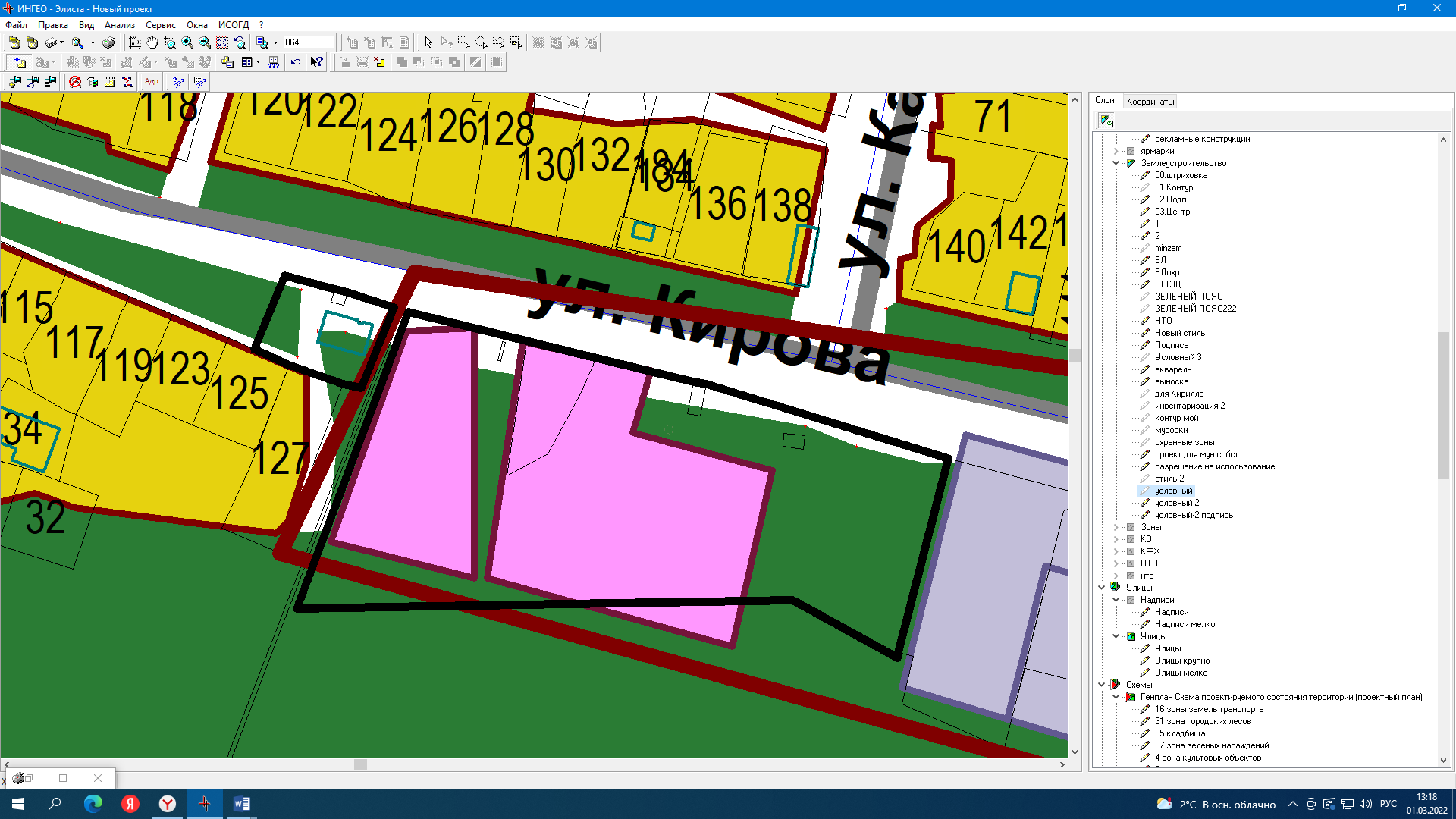 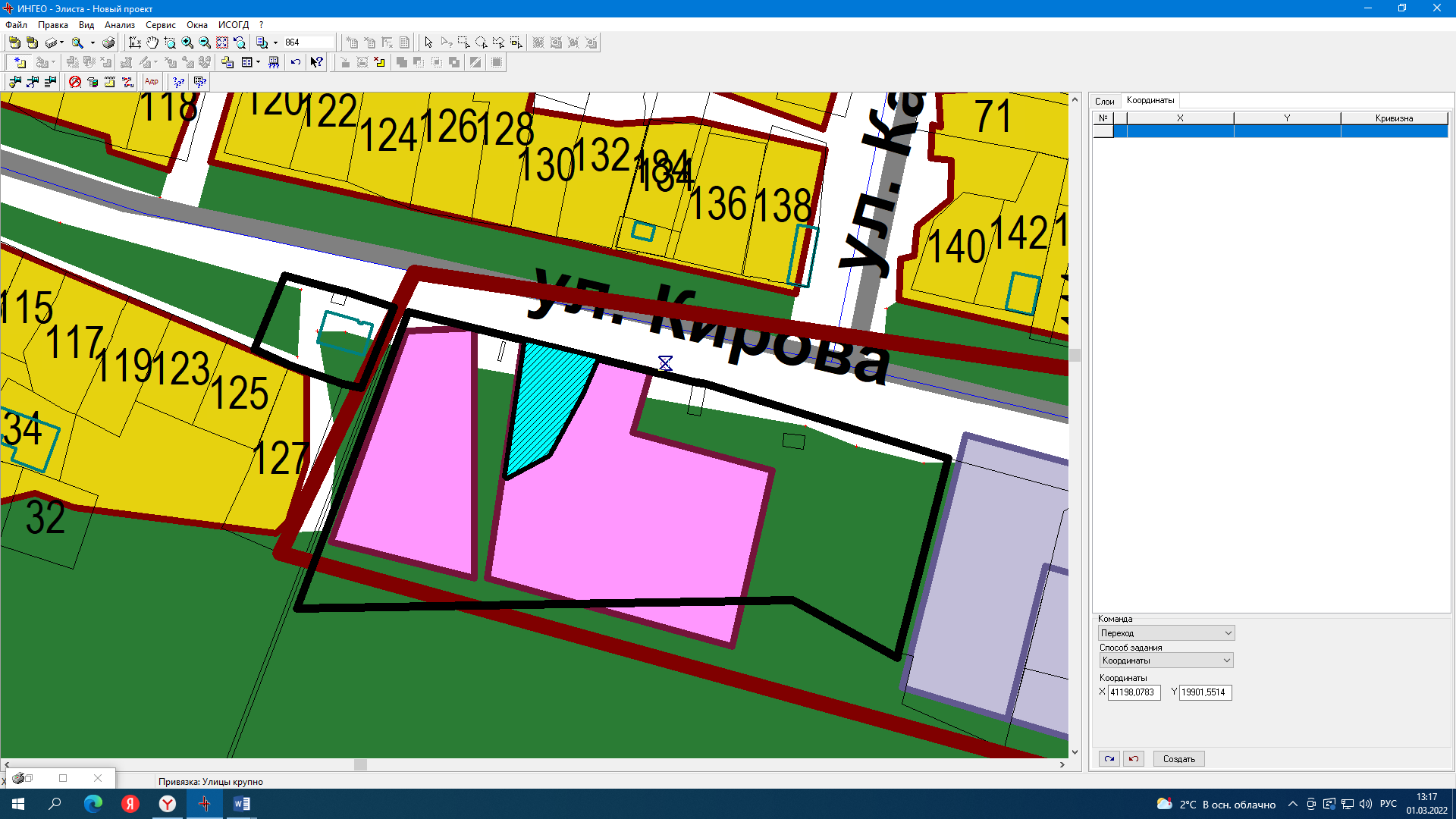 